M2 – RITMUSKÁRTYÁK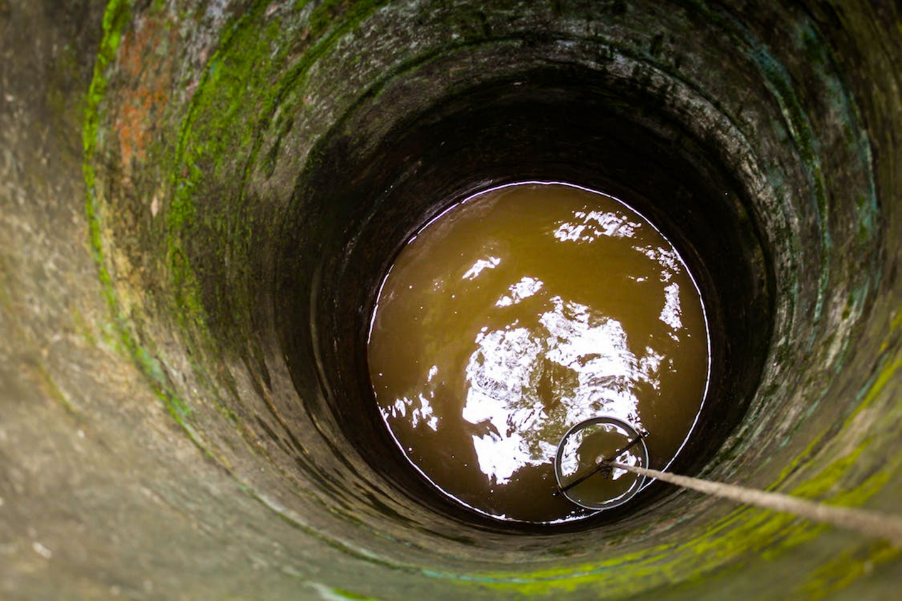 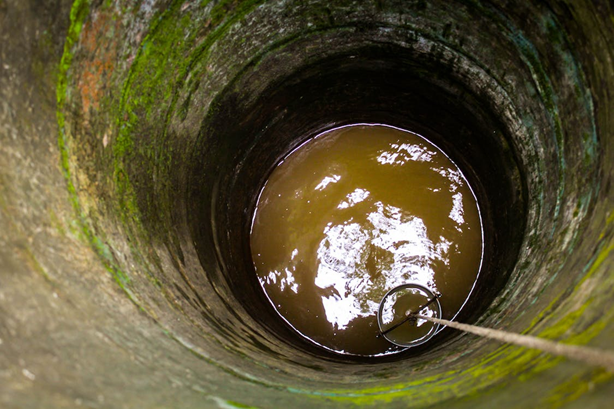 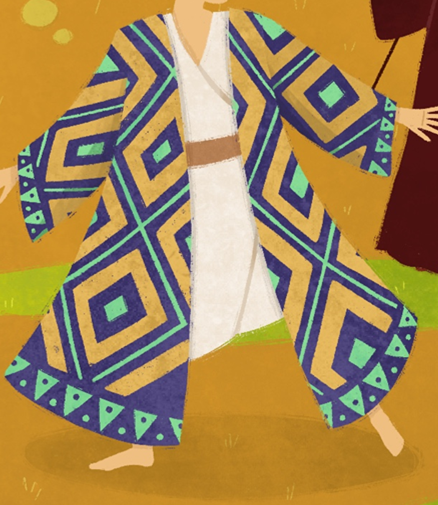 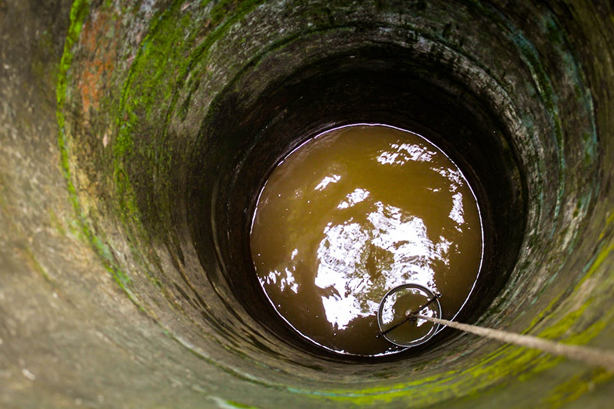 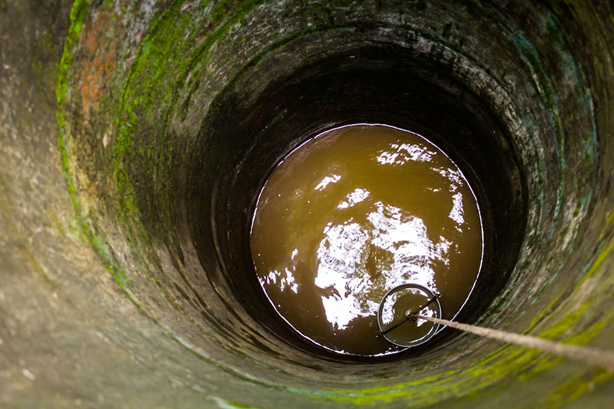 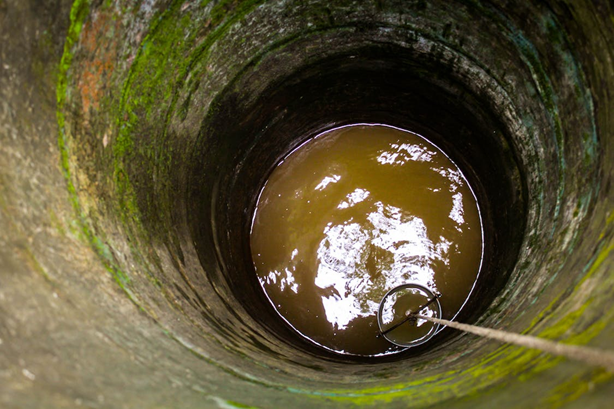 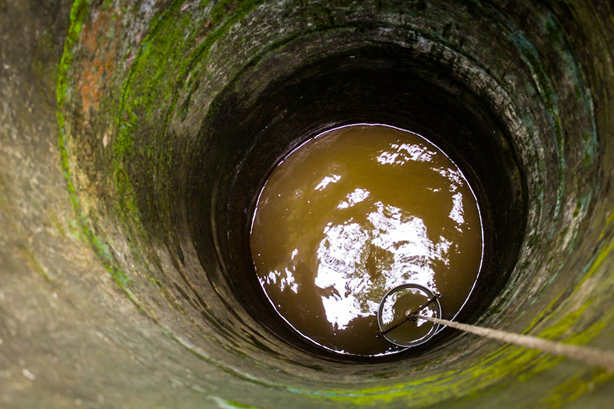 Képek forrásai:https://www.pexels.com/hu-hu/foto/viz-kotel-videki-vodor-10553511/https://reftantar.hu/2019/11/13/tortenetek-a-bibliabol/#jozsef_konyv